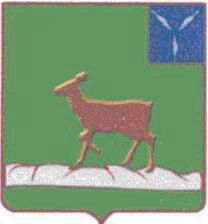 ИВАНТЕЕВСКОЕ РАЙОННОЕ СОБРАНИЕИВАНТЕЕВСКОГО МУНИЦИПАЛЬНОГО РАЙОНАСАРАТОВСКОЙ ОБЛАСТИСемнадцатое  заседание 	проект		РЕШЕНИЕ №от 11 октября 2022 годас. ИвантеевкаО внесении изменений  и дополнений в решение районного Собранияот 06.08.2015 №58 «Об утверждении Положения«О денежном вознаграждении главы Ивантеевского муниципального района Саратовской области»В соответствии с решением  Ивантеевского районного Собрания  от 24 декабря 2021 года №32 «О бюджете Ивантеевского муниципального района на 2022 год и на плановый период 2023 и 2024 годов» и на основании  статьи 19 Устава Ивантеевского муниципального района, Ивантеевское районное Собрание РЕШИЛО:1. Внести  в приложение №1 к решению районного Собрания от 06.08.2015 г. №58  «Об утверждении Положения «О денежном вознаграждении главы Ивантеевского муниципального района Саратовской области» (с учетом изменений от 23.10.2019 г. №71, от 30.10.2019 г. №74, от 30.09.2020 г. №28, от 28.07.2021 г. №32, 24.12.20221 г. №34) следующие изменения и дополнения:1.1. Часть 4 изложить в новой редакции:«4. Денежное вознаграждение Главе Ивантеевского муниципального района устанавливается в размере 96460 (девяносто шесть тысяч четыреста шестьдесят) рублей.».1.1. Часть 7 Положения дополнить абзацем 4 следующего содержания:«Увеличить с 1 октября 2022 года на 3,8 процента размер денежного вознаграждения главы района (с учетом ранее произведенных увеличений размера денежного вознаграждения)».2.  Настоящее решение вступает в силу со дня его официального         подписания и распространяется на правоотношения, возникшие с 1 октября 2022 года.Председатель Ивантеевскогорайонного Собрания  							  А.М. НелинГлава Ивантеевского муниципального районаСаратовской области                                                              В.В. Басов  